Participant flow diagramBaseline characteristics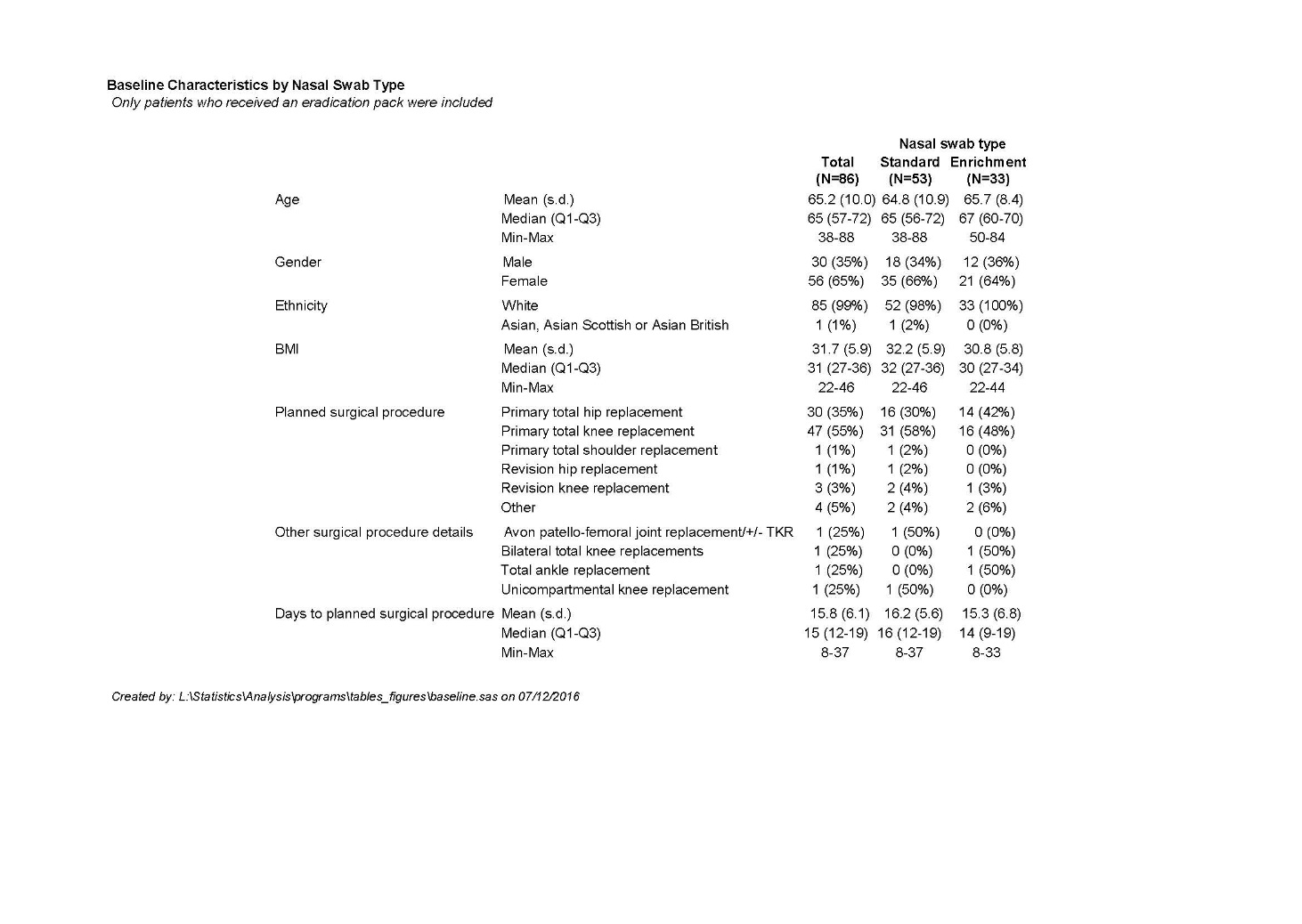 Outcome measuresPrimary OutcomeProportion of participants cleared of nasal SA at 48-96 hours after completing current eradication regimens for S. aureus.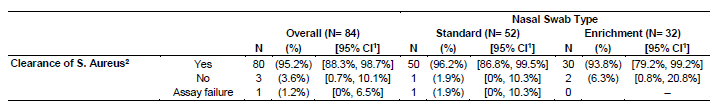 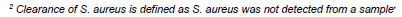 Secondary OutcomesFeasibility Outcomes:1. Consent rates as proportion of eligible patients2. Recruitment rates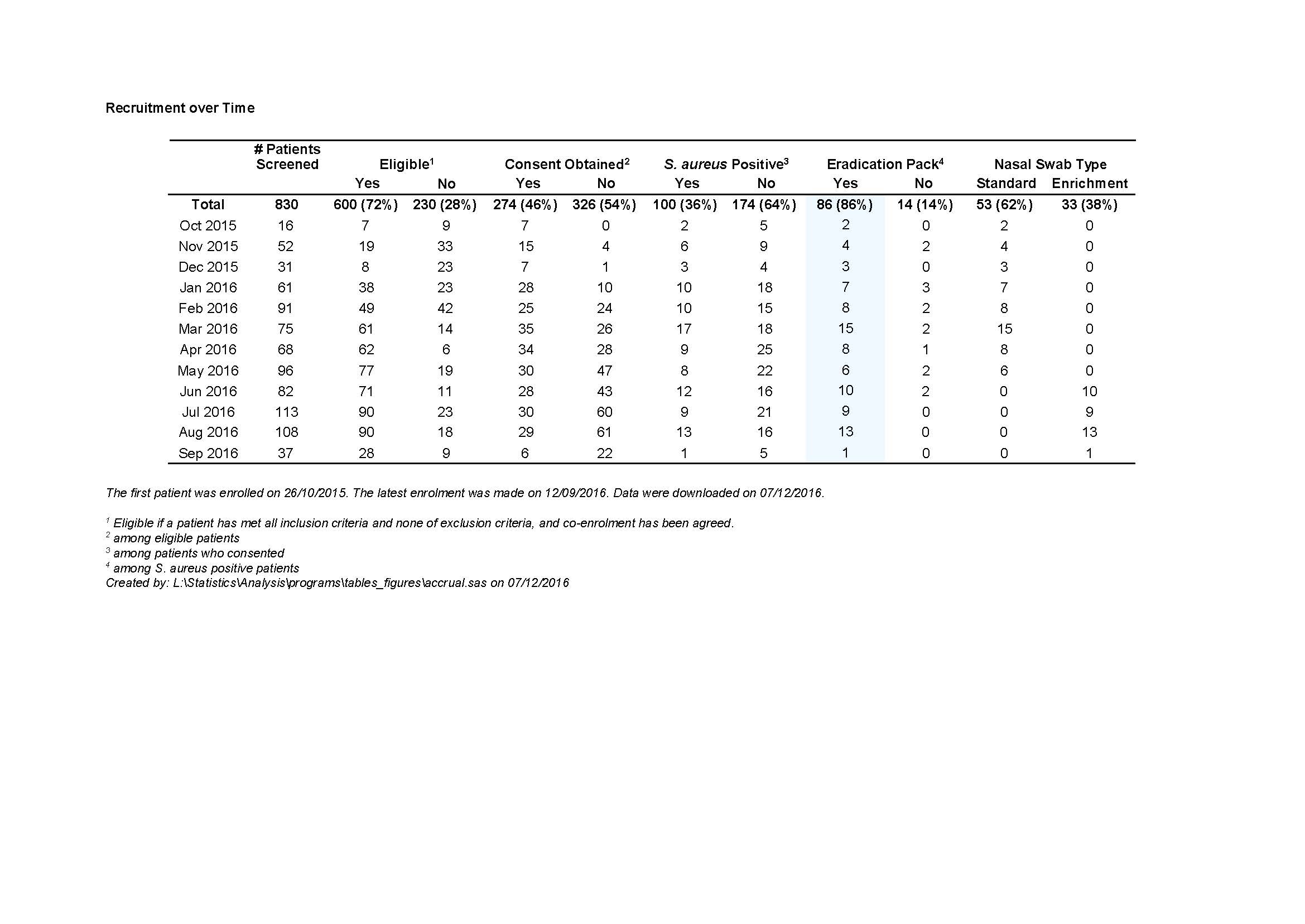 3. Protocol Compliance rates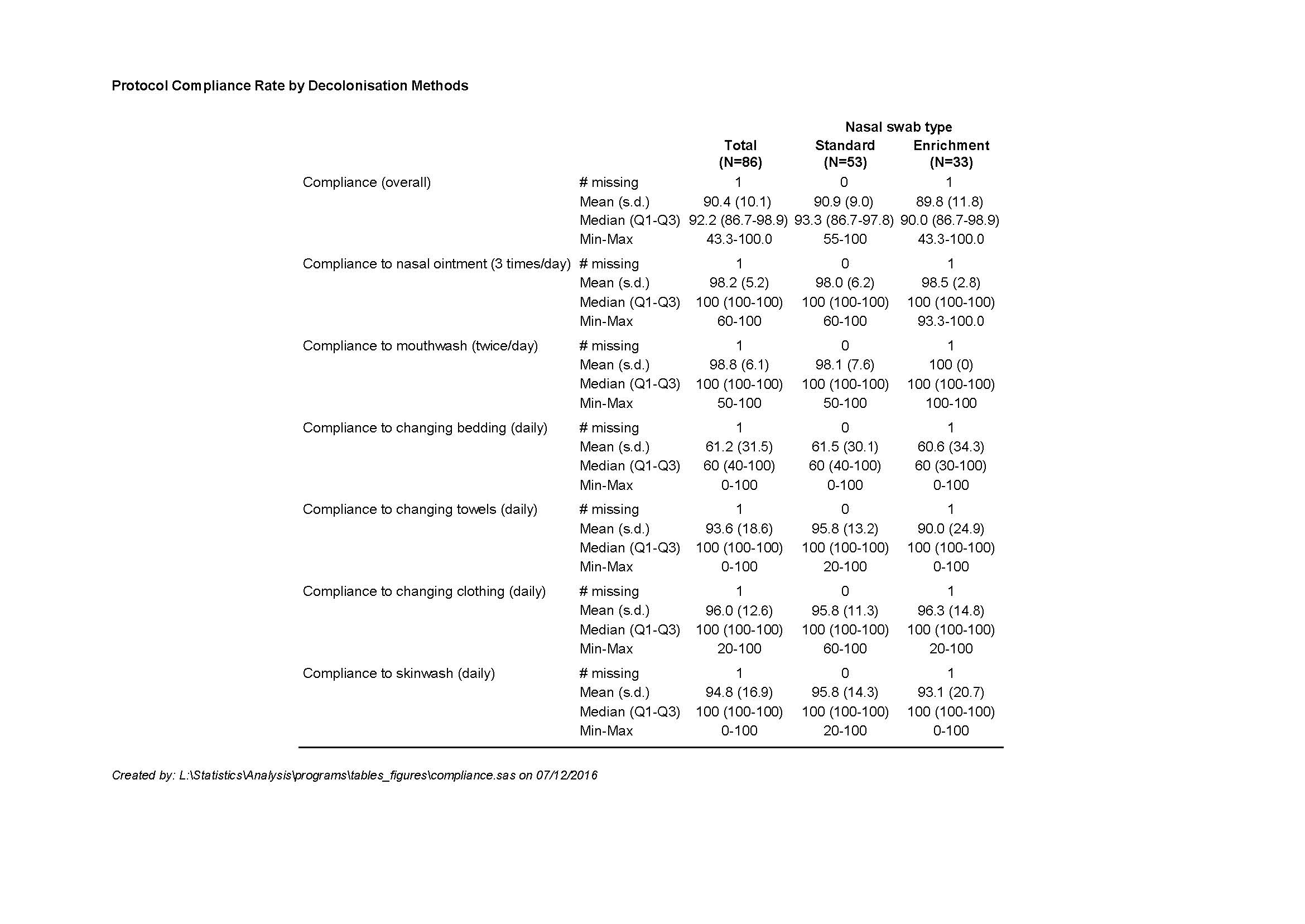 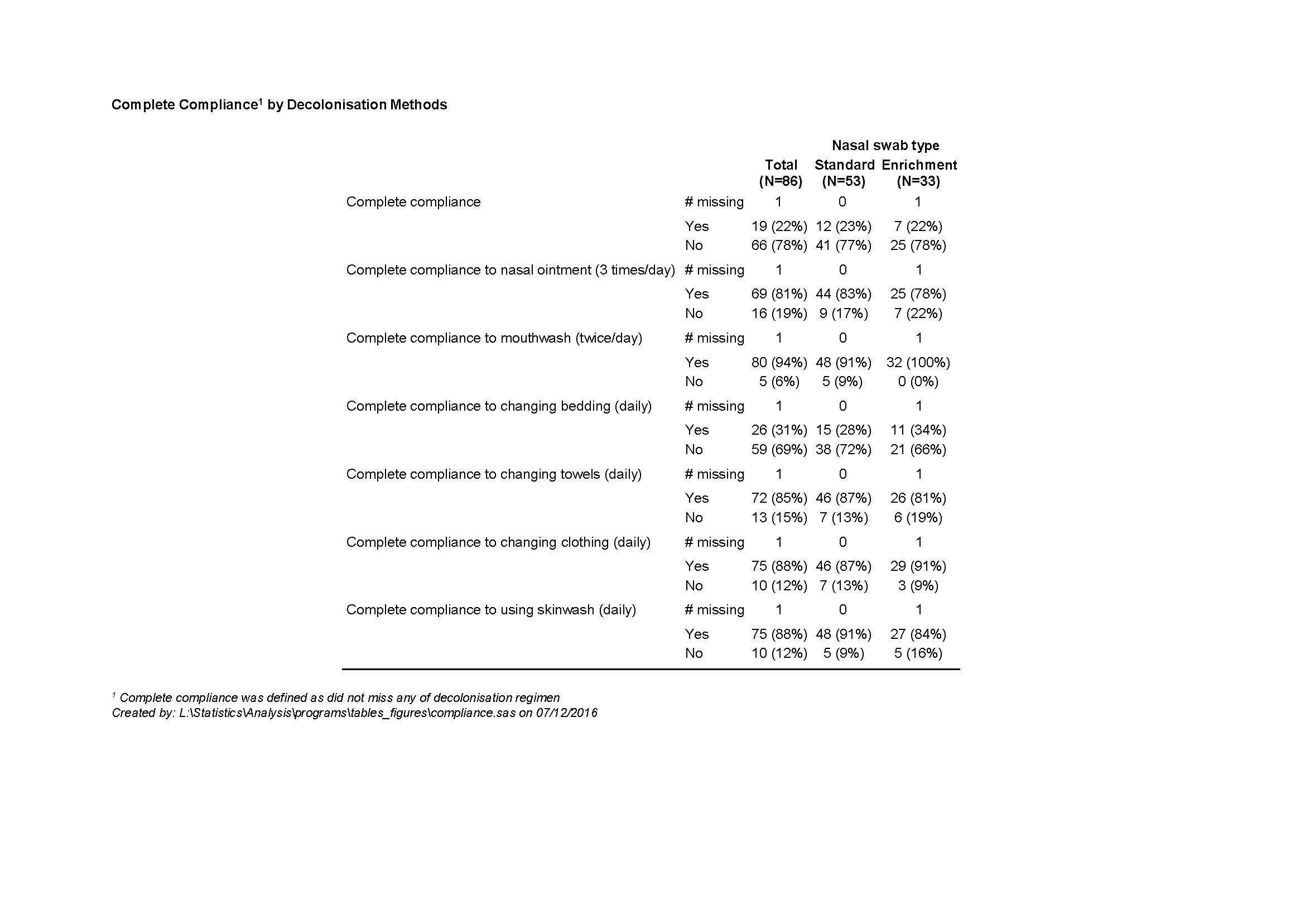 Clinical outcomes:1. Clearance rates of SA from all 3 sampled sites at 48-96 hours after completing current eradication regimens for MRSA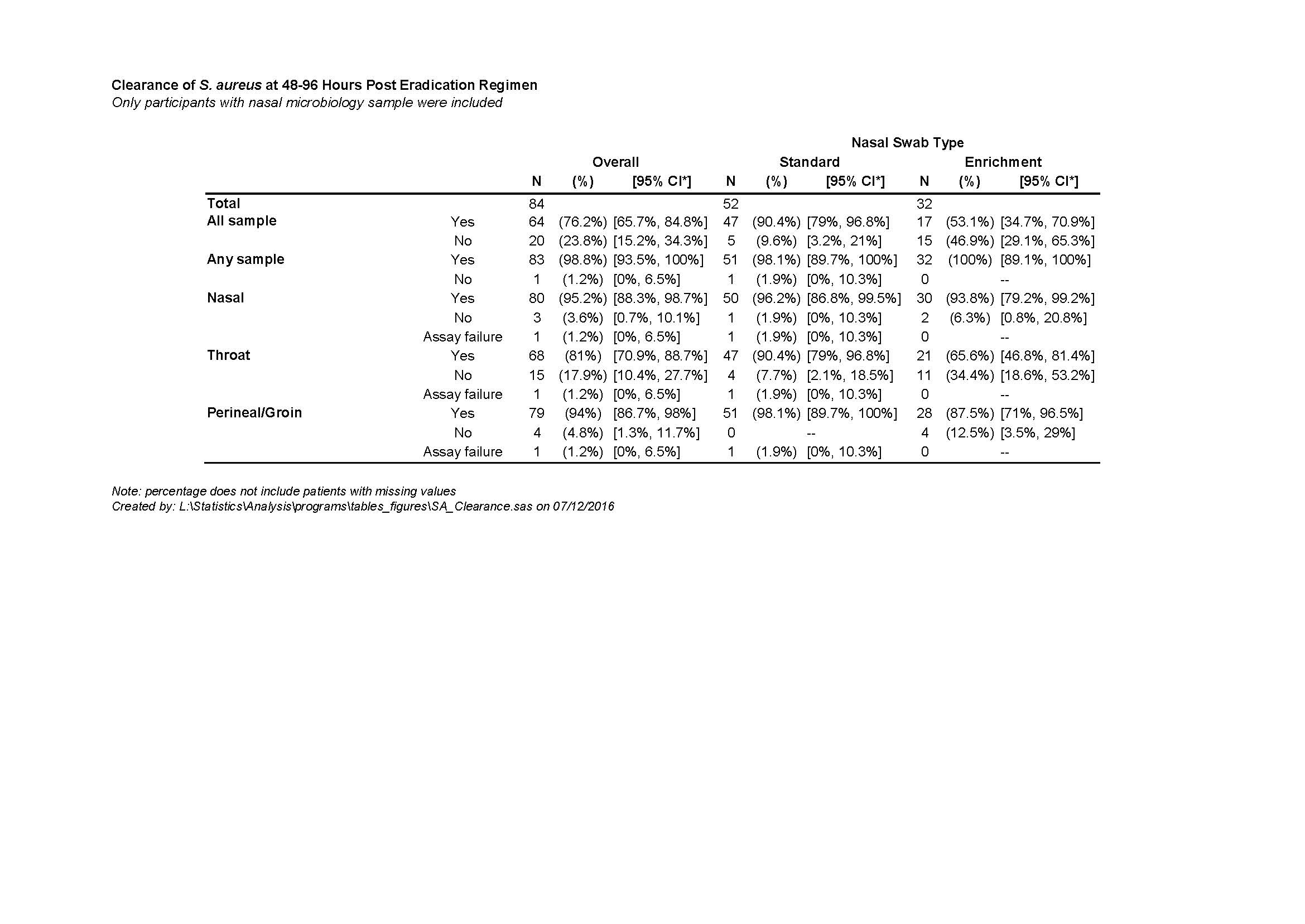 2. Clearance rates of SA from all 3 sampled sites at hospital admission (pre-surgery) after completing current eradication regimens for MRSA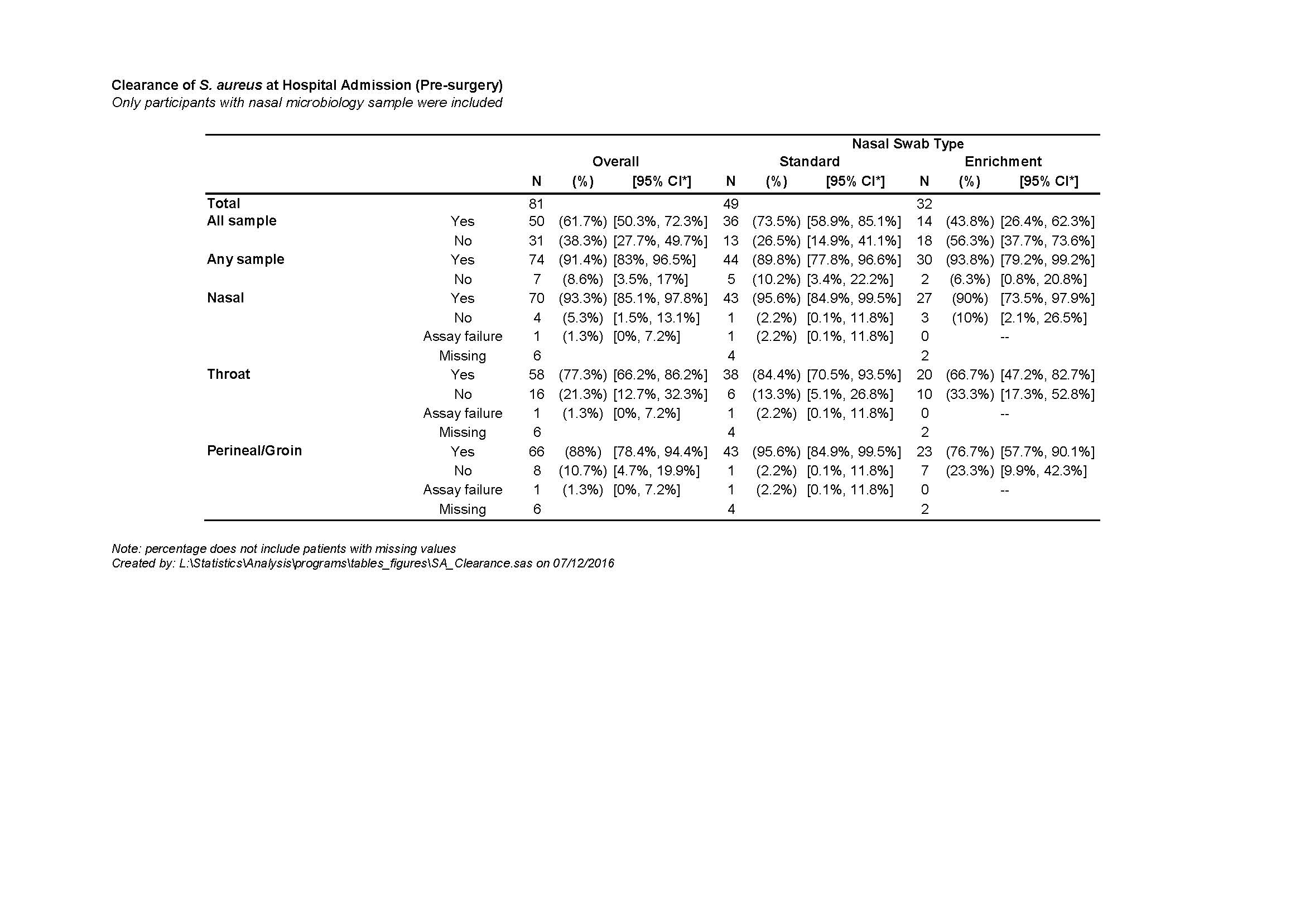 3. Clearance rates of SA from all 3 sampled sites at hospital discharge (post-surgery) after completing current eradication regimens for MRSA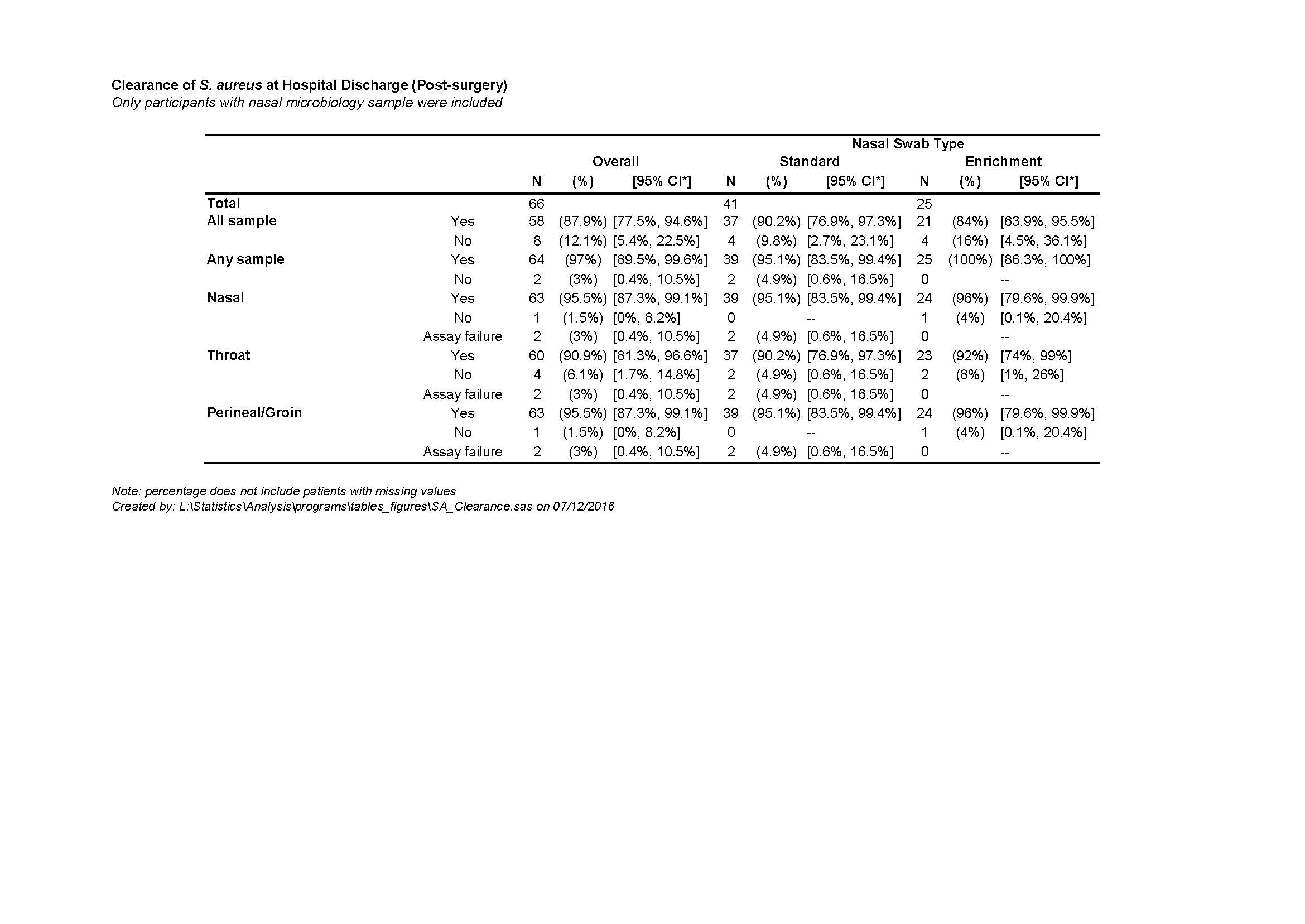 4. Clearance rates of SA from all 3 sampled sites at 6 weeks follow-up after surgery after completing current eradication regimens for MRSA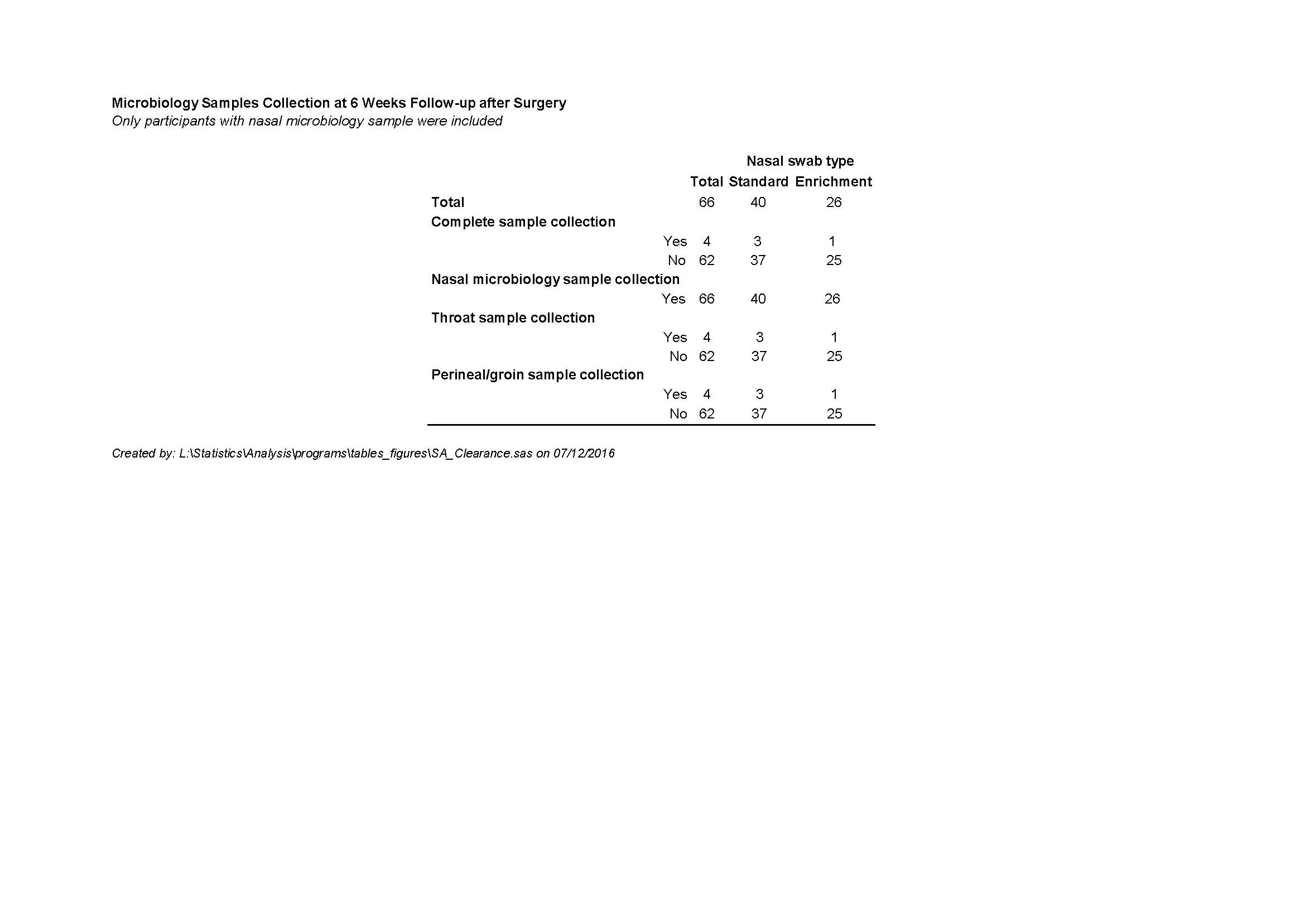 5. Adverse event and serious adverse event rates – refer to next sectionAdverse EventsThere were no serious adverse events associated with this trial.Adverse events – 5 in total described below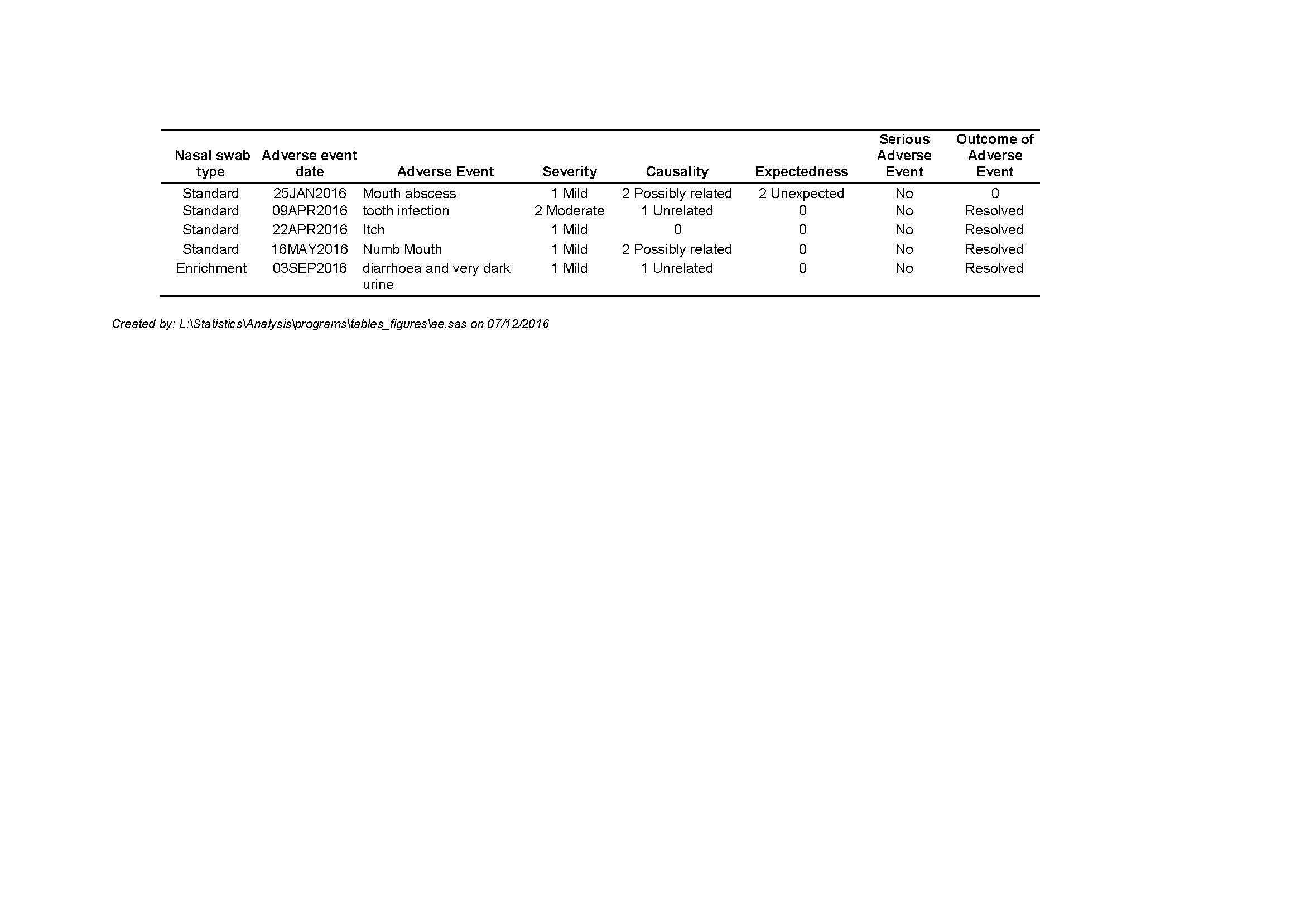 